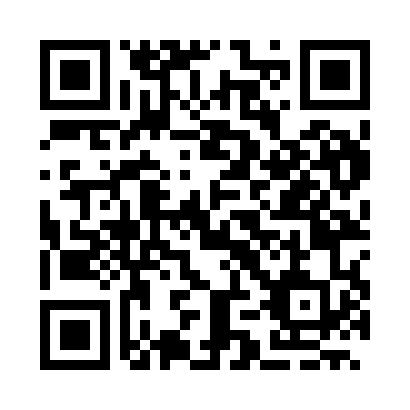 Prayer times for Khan Krum, BulgariaWed 1 May 2024 - Fri 31 May 2024High Latitude Method: Angle Based RulePrayer Calculation Method: Muslim World LeagueAsar Calculation Method: HanafiPrayer times provided by https://www.salahtimes.comDateDayFajrSunriseDhuhrAsrMaghribIsha1Wed4:146:051:096:088:149:592Thu4:126:041:096:088:1510:013Fri4:106:031:096:098:1610:024Sat4:086:011:096:108:1810:045Sun4:066:001:096:108:1910:066Mon4:045:591:096:118:2010:087Tue4:025:571:096:128:2110:098Wed4:005:561:096:128:2210:119Thu3:585:551:096:138:2310:1310Fri3:565:541:096:148:2410:1411Sat3:545:531:096:148:2510:1612Sun3:525:521:096:158:2710:1813Mon3:515:501:096:168:2810:2014Tue3:495:491:096:168:2910:2115Wed3:475:481:096:178:3010:2316Thu3:455:471:096:178:3110:2517Fri3:445:461:096:188:3210:2618Sat3:425:451:096:198:3310:2819Sun3:405:441:096:198:3410:3020Mon3:395:431:096:208:3510:3121Tue3:375:431:096:208:3610:3322Wed3:355:421:096:218:3710:3423Thu3:345:411:096:228:3810:3624Fri3:325:401:096:228:3910:3825Sat3:315:391:096:238:4010:3926Sun3:305:391:106:238:4110:4127Mon3:285:381:106:248:4210:4228Tue3:275:371:106:248:4210:4429Wed3:265:371:106:258:4310:4530Thu3:245:361:106:258:4410:4631Fri3:235:361:106:268:4510:48